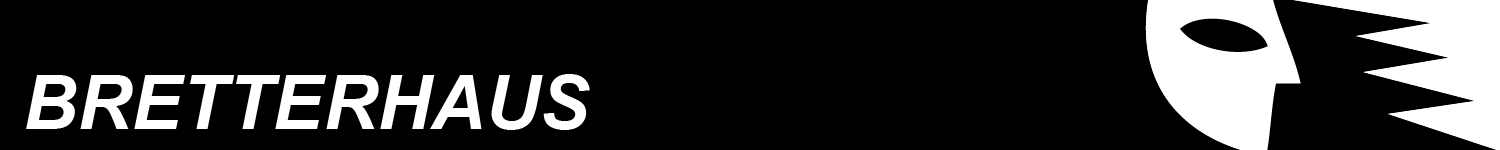 FAUST III – DER OPEN AIR EVENT IM WELTKULTURERBESTIFT MELK 
von Peter F. Schmid–29. Mai bis 1. Juni 2014Ein Fest für alle Sinne
Schauspiel – Musik – Tanz - Kunst & Natur – Gaumenschmaus - therapeutisches Ritual für Leib und Seele Stationentheater an verschiedenen Szenenorten in und rund um das Stift Melk. Play it again, Heinrich ... Der Herr im Himmel gibt Mephistos Protest nach und schickt Faust ein weiteres Mal auf die Erde zurück. Diesmal sucht er nach dem Sinn des Lebens und des Glücks in der dritten, der inneren Welt. Dabei bleibt ihm wahrlich nichts erspart – denn seine inneren Einstellungen und Erwartungen, die sein (Er)Leben ausmachen, begegnen ihm überall: im Himmel und der Hölle, dem Verhältnis zwischen Männern und Frauen. Interessant ist der psychologische Zugang zum Thema: So wird uns ein Faust vor Augen geführt, der immer nur das erlebt, was er sich vorstellen kann. Versucht Mephisto ihn zu Lust und Leidenschaft zu verführen, winkt er ab, um der wahren Liebe nachzujagen. Am Schluss endet er doch bei hilfloser Lust und Leidenschaft, was aber wiederum seine Erwartungen bei weitem nicht erfüllt. Mephisto wird seiner Rolle als Advocatus Diaboli mehr als gerecht: Er switcht geschickt zwischen Motivation und Verhöhnung – genauso, wie wir es oft im wirklichen Leben erfahren. Denn wir alle sind „ein Teil von jener Kraft, die stets das Böse will und stets das Gute schafft“ (Goethe), und genauso verhält es sich natürlich umgekehrt. Sehr anschaulich wird das Gesetz der Polarität dargestellt: Alle Bereiche des menschlichen Lebens, die wir unterdrücken und damit ins Unbewusste verdrängen, begegnen uns umso machtvoller immer wieder, solange bis wir an der Auseinandersetzung mit ihnen reifen und sie in unsere Persönlichkeit integrieren können. FAUST III im Bretterhaus ist einfach ein Erlebnis. Der Wortwitz ist sehr beachtlich. Die Zuschauer werden von der Magie des Schauspiels vollkommen erfasst und in das Stück hineingezogen. Sehenswert für alle, die das Leben auch einmal gern von der philosophischen Seite betrachten, aber auch für die, die einfach nur abwechslungsreiche Unterhaltung auf höherem Niveau schätzen. Sylvia Korntheuer, kulturfokus.at FAUST III – Theater für alle SinneNach dem sensationellen Erfolg im vergangenen Jahr in Prinz Eugens Schloss Hof spielt das BRETTERHAUS  die neueste Fassung seines Stationentheaters diesmal im Stift Melk, dem großen europäischen Kulturensemble.Erleben Sie Theater vom Feinsten mit einer der engagiertesten österreichischen Theatergruppen, dem Theater BRETTERHAUS: Schauspiel, Tanz und Musik als Stationentheater mit Gaumenschmaus.Lassen Sie sich vom Master of Ceremony von Szene zu Szene, von Spielort zu Spielort in den großartigen Barockbau Jakob Prandtauers mit seinen einzigartigen, jüngst revitalisierten barocken und englischen Parkanlagen, Meisterstücken der Gartenkunst auf mehreren Ebenen, und dem großartigen Gartenpavillon (bei Schlechtwetter nur in Innenräumen) führen und dazu verführen, anhand eines Faust des 21. Jahrhunderts Ihr eigenes Leben Revue passieren zu lassen. Gehen Sie mit dieser klassischen Figur, dem Prototyp abendländischen Selbstverständnisses, durch die Lebensbereiche unseres 21. Jahrhunderts ...  finden Sie mit Mephisto heraus, wieviel "Teufel" in uns steckt und wie wir mit ihm umgehen können ... oder mit Rita, dem aktuellen Gretchen, wie Beziehungen scheitern und wie sie gelingen können. Ein unvergleichlicher Nachmittag und Abend: Dabei nahezu 2 Stunden neu geschriebener und jetzt uraufgeführter Szenen führen in Lebensbereiche wie Politik, Technologie, Zukunftsforschung, Gentechnik, Neurowissenschaften, Soziale Medien, Globalisierung, psychotherapeutische Irrwege und Missbrauch, Ende der Selbstverständlichkeit von Religion, Drogen Todesverleugnung, zeitgenössische Formen des Exorzismus, Showbiz usw.Das OPEN AIR Erlebnis mit dem Faust des 21. JahrhundertsSo urteilte das Publikum über den OPEN AIR EVENT 2013: „Das Update des Faust ins 21. Jahrhundert: Eine Meisterleistung des Autors und des gesamten Ensembles. Ein Theaterstück auf höchstem Niveau, faszinierend und mit brennender Leidenschaft inszeniert in einem unvergleichlichen Ambiente.“BESETZUNG
Mit Martin Fröhlich (Faust), Andy Freund (Mephisto), Michaela Studeny (Rita), Matthias Freund (Master of Ceremony), Thomas Schweinschwaller, Michael Thonhauser, Raphaela Böck, Zuzana Cuker, Miriam Schmid, Madeleine Kuroll, Magdalena Szelestey, Pia Wurmbrand, Elvis Grezda, Daniel Karanitsch, Marian Momen, David Schmid, Milan Stodulka, Benedikt ZeilingerMusik Franz Knapp, Axel Rosenegger • Licht Thomas Szelestey, Anna Uhlirz, Peter Gabriel • Ton Peter Stadler • Video Tamara Palkovich • Kostüme Ilse Szolderits • Presse Maria Haneder-Kulterer • P.R. Lois Burgstaller, Timna Schöller • Backstage Bernhard Messerklinger • Ausstattung Herbert Kern • Choreografie Miriam Schmid • Inszenierung & Regie Peter F. SchmidSPIELPLAN
Vorpremiere: Donnerstag, 29. Mai 2014 (Christi Himmelfahrt), 15:00

Premiere: Freitag, 30. Mai 2014, 15:00

Weitere Aufführungen:	Samstag, 31. Mai 2014, 15:00
				Sonntag, 1. Juni 2014, 15:00SPIELORT
Stift Melk,Abt-Berthold-Dietmayr-Str. 1 
3390 MelkKARTENonline: www.FAUST-III.com zum VorverkaufspreisEmail: bretterhaus@gmx.at (Angabe von Name, Emailadresse, Datum der Vorstellung, Kartenanzahl, Kartenkategorie)nach telefonischer Reservierung im BRETTERHAUS Tel. 0699 81513190Restkarten direkt an der Abendkassa ab 1 Stunde vor der Vorstellung * Das Eventpaket umfasst den Eintritt in alle Spielstätten in allen 3 Teilen, Gutscheine für ein Glas Sekt zur Begrüßung, Kaffee oder Tee und Kuchen in der 1. Pause, ein 2-gängiges Abendessen nach Wahl (auch vegetarisch) in der 2. Pause, Ihren Szenenwegweiser (Orientierungsplan für die Episodenfolge und die Spielstätten zusammen mit einer Szenenbeschreibung), Ihre Tageskarte für den Stiftspark und Ihren Gutschein für den verbilligten Bezug der Bücher und der CD aus der BRETTERHAUS-Bibliothek DAS THEATER BRETTERHAUS 
Gegründet 1979 als Theatergruppe im Studentenhaus Wien-Pfeilgasse, war das BRETTERHAUS Österreichs größtes Amateurtheater in den Jahren 1984 bis 1990. Mehr als 157000 Zuschauer. Über 1000 Mitwirkende. Nach der intensiven Zeit als großes Amateurtheater in den 80-er Jahren mit Produktionen wie „Jesus Christ Superstar“, „Hamlet“ und „Godspell“ (u.a. in den Wiener Sofiensälen und im Metropol) und danach selteneren Produktionen, ist das BRETTERHAUS heute fallweise mit professionellen Produktionen aktiv.Das BRETTERHAUS feiert mit dieser Produktion ein Comeback. Die Thematik knüpft bewusst an die Aufführung beider Teil des „Faust“ durch das BRETTERHAUS in den Jahren 1981 bis 1984 an. Weitere Informationen zum Stück, zum Ort über Tickets, zur Anreise: www.FAUST-III.comPressekontakt:
Maria Haneder-Kulterer 0699 10518133 oder contact@culture-management.at Fotocopyright: BRETTERHAUS – Herbert Kern, Peter Stadler__________________________________________________________________________________• Sehen Sie unseren neuen Trailer: http://youtu.be/_0GkCHrZbtU• Holen Sie sich einen Vorgeschmack mit den vielen Bildern unserer vergangenen Aufführungen und von Probenfotos an unseren Szenenorten in Melk: www.FAUST-III.com• Lesen Sie, was die Presse sagt & was uns viele der über 4000 ZuschauerInnen bisher als Feedback geschrieben haben (siehe Kritik unter www.FAUST-III.com).Alle Infos: www.FAUST-III.com
Kontakt: bretterhaus@gmx.at • Tel.: +43 699 815 13 190
Tickets & Textbücher: http://karten.BRETTERHAUS.comErmäßigte Karten beim ÖGB.PREISEVorverkauf OnlineStudentInnen **Normalpreis und TheaterkasseEvent-Ticket *49,- EUR39,- EUR53,- EURTicket only29,- EUR19,- EUR33,- EUR